ANSS slēgto sacensību vieglatlētikā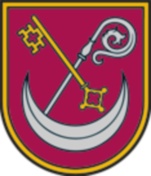 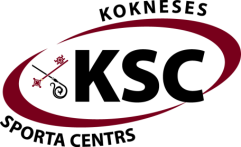 NOLIKUMSMĒRĶI UN UZDEVUMIPopularizēt vieglatlētiku novada un Latvijas iedzīvotāju vidū..Veicināt veselīgu dzīvesveiduIepazīstināt ar vieglatlētikas sacensībām bērnus, jauniešus un pieaugušos.Noskaidrot sacensību uzvarētājusSACENSĪBU VIETA UN LAIKS1.posma sacensības notiek Kokneses sporta centra stadionā 2021.gada 18.jūnijā plkst. 18:00. 2.posma sacensības notiek Kokneses sporta centra stadionā 2021.gada 28.jūnijā plkst. 11:00.DALĪBNIEKISacensībās piedalās ANSS vieglatlētikas treniņgrupu audzēkņi. Sacensības notiek divās vecuma grupās:OPEN grupa vīriešiem (2002.dz.g. un jaunāki)OPEN grupa sievietēm (2002.dz.g. un jaunākas)PIETEIKŠANĀS UN FINANSIĀLIE NOTEIKUMIDalībnieki piesakās sacensībām sacensību dienā. Dalība sacensībās bez dalības maksas.SACENSĪBU DISCIPLĪNAS UN UZVARĒTĀJU NOTEIKŠANA1.posmā sacensības notiek šādās disciplīnās: Plkst. 18:00 - 80m U14, 18:10 – 100m, 18:20 – 200m, 18:30 – 300m (U14), 18:20 - veseris, 18:30 – tāllēkšana, 19:10 – disks, 19:20 trīssolis, 19:40 - 1km soļošana, 19:50 - 600m.2.posmā sacensības notiek šādās disciplīnās: Plkst. 11:00 80m/b U14, 11:10 110 m/b, 11:20 100m, 11:30 - augstlēkšana, 11:30 – veseris, 12:00 – lode, 12:30 – šķēps, 4x100m stafete (laiks tiks precizēts).Atkarībā no dalībnieku skaita, programma var mainīties, bet šis vispārējais plāns. Lūdzam vest tikai tos audzēkņus, kas gatavojas LČ.APBALVOŠANASacensību uzvarētājus apbalvo ar simboliskām balvām.SACENSĪBU VADĪBASacensības organizē Kokneses sporta centrs sadarbībā ar vieglatlētikas treneriem Dāvi Kalniņu un Viktoru Ņuhtiļinu un Aizkraukles novada sporta skolu.TIESNEŠISacensības tiesā organizatoru nozīmēti tiesneši. CITI NOTEIKUMISacensību organizatori un tiesneši garantē godīgu un precīzu sacensību izvešanas kārtību un to prasīs arī no sacensību dalībniekiem. Katrs dalībnieks atbild par savu atbilstību sacensību nolikumam. Dalībnieks ar savu parakstu pieteikumā apliecina veselības stāvokļa atbilstību izvēlētajai slodzei.PRIVĀTUMS Piesakoties sacensībām, jūs piekrītat, ka jūsu personas dati (vārds, uzvārds, vecums) un jūsu sniegums un rezultāti var tikt izmantoti sacensību atspoguļošanai, kā arī sacensības var tikt fotografētas un/vai filmētas un iegūtie foto/video materiāli var būt publiski pieejami sabiedrības informēšanai par sacensību norisi.      11. COVID-19 izplatības ierobežošanas pasākumi Sacensību organizatoriem, dalībniekiem ,treneriem un citam atbalsta personālam ir jāievēro valstī spēkā esošie MK noteikumi Nr. 360 “Epidemioloģiskie drošības pasākumi Covid-19 infekcijas izplatības ierobežošanai”.